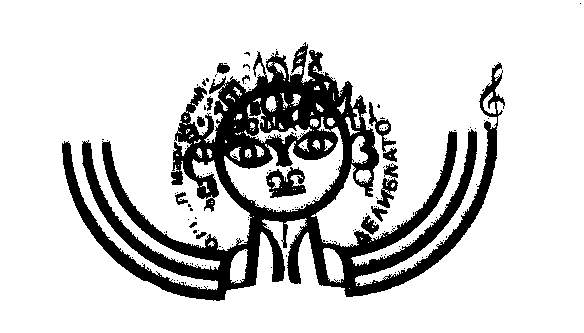 АНЕКС ГОДИШЊИ ПЛАН СТРУЧНОГ УСАВРШАВАЊАЗА ШКОЛСКУ 2021/2022. ГОДИНУТим за професионални развој  ОШ ,,Паја Маргановић“ Делиблатодецембар 2021. године ЗАКОНСКА РЕГУЛАТИВАЧлан 151. Закона о основама система образовања и васпитања (,,Службени гласник РС“88/2017, 27/2018 - др. закон, 10/2019, 27/2018 – др. закон и 6/2020)Стручно усавршавање и професионални развој наставника, васпитача и стручног сарадникаНаставник, васпитач и стручни сарадник, са лиценцом и без лиценце, дужан је да се стално стручно усавршава ради успешнијег остваривања и унапређивања образовно-васпитног рада и стицања, односно унапређивања компетенција потребних за рад, у складу са општим принципима и за постизање циљева образовања и васпитања и стандарда постигнућа.У току стручног усавршавања наставник, васпитач и стручни сарадник може професионално да напредује стицањем звања: педагошки саветник, самостални педагошки саветник, виши педагошки саветник и високи педагошки саветник.Наставник, васпитач и стручни сарадник остварује право на увећану плату за стечено звање.Наставник, васпитач и стручни сарадник има право на одсуство из установе у трајању од три радна дана годишње ради похађања одобреног облика, начина и садржаја стручног усавршавања.Распоред одсуства наставника, васпитача и стручног сарадника ради стручног усавршавања планира педагошки колегијум.План стручног усавршавања у складу са приоритетима установе ради остваривања циљева образовања и васпитања и стандарда постигнућа и приоритетима Министарства, доноси орган управљања установе.Податке о професионалном развоју наставник, васпитач и стручни сарадник чува у мапи професионалног развоја (у даљем тексту: портфолио).Приоритетне области за период од три године, облике стручног усавршавања, програме и начин организовања сталног стручног усавршавања, услове, орган који одлучује о стицању звања и поступак напредовања, стицање звања у току стручног усавршавања наставника, васпитача и стручних сарадника, образац уверења о савладаном програму, садржај портфолија и друга питања од значаја за стручно усавршавање, прописује министар.ДЕЛОВИ ПРАВИЛНИКА О СТАЛНОМ СТРУЧНОМ УСАВРШАВАЊУ И НАПРЕДОВАЊУ У ЗВАЊА НАСТАВНИКА, ВАСПИТАЧА И СТРУЧНИХ САРАДНИКА( „Службени гласник РС“ број 109 од 19. новембра 2021.)Члан 2.Професионални развој је сложен процес који подразумева стално развијање компетенција наставника, васпитача и стручног сарадника ради квалитетнијег обављања посла и унапређивања развоја деце, ученика и полазника, односно нивоа њихових постигнућа.Саставни и обавезни део професионалног развоја је стручно усавршавање које подразумева стицање нових и усавршавање постојећих компетенција важних за унапређивање васпитно-образовног, образовно-васпитног, васпитног, стручног рада и неге деце (у даљем тексту: образовно-васпитни рад).Саставни део професионалног развоја јесте и развој каријере напредовањем у одређено звање.Члан 3.Стручно усавршавање запослених на пословима образовања и васпитања установа планира у складу са потребама и приоритетима образовања и васпитања и приоритетним областима које утврђује министар надлежан за послове образовања (у даљем тексту: министар).Потребе и приоритете стручног усавршавања установа планира на основу личних планова стручног усавршавања запослених на пословима образовања и васпитања, развојног плана установе, резултата самовредновања и вредновања квалитета рада установе, извештаја о остварености стандарда постигнућа и других показатеља квалитета образовно-васпитног рада.Лични план стручног усавршавања запосленог на пословима образовања и васпитања сачињава се на основу самовредновања нивоа развијености свих компетенција за професију наставника, васпитача и стручног сарадника, односно компетенција директора (у даљем тексту: компетенције) и података из стручно-педагошког надзора и спољашњег вредновања.Члан 4.Стално стручно усавршавање остварује се активностима:1) које предузима установа у оквиру својих развојних активности;2) савладавањем одобрених програма стручног усавршавања, у складу са овим правилником;3) учешћем на одобреним стручним скуповима, у складу са овим правилником;4) које предузима министарство надлежно за послове образовања (у даљем тексту: Министарство), Завод за унапређивање образовања и васпитања и Завод за вредновање квалитета образовања и васпитања, Педагошки завод Војводине, центри за стручно усавршавање;5) које се организују у оквиру пројеката и програма васпитања и образовања на међународном нивоу и крз пројекте мобилности;6) које предузима устабова, а односе се на развијање партнерства са другим установама и развој праксе хоризонталног учења;7) предузима запослени  на пословима образовања и васпитања у складу са личним планом стручног усавршавања , а нису обухваћене тач. 1)-6) овог члана;8) остварују високошколске установе на основу програма у оквиру целоживотног учења.Члан 5.Стручно усавршавање из члана 4. овог правилника јесте обавезна активност запосленог на пословима образовања и васпитања утврђена педагошком нормом, у оквиру 40-часовне радне недеље.Програме стручног усавршавања и стручне скупове из члана 4. тач. 2)-4) надлежни орган или организација одобрава по утврђеној процедури.За стручно усавршавање из члана 4. овог правилника запослени има право на одсуство из установе у трајању до три радна дана годишње ради похађања одобреног облика, начина и садржаја стручног усавршавања. Распоред одсуства наставника, васпитача и стручног сарадника ради стручног усавршавања планира педагошки колегијум, у складу са Законом о основама система образовања и васпитања (у даљем тексту: Закон). Одсуство запосленог из овог става сматра се плаћеним одсуством у складу са посебним колективним уговором.II. СТРУЧНО УСАВРШАВАЊЕ У УСТАНОВИЧлан 6.Стално стручно усавршавање у установи остварује се:1) извођењем угледних часова, демонстрирањем поступака, метода и техника учења и других наставних, односно васпитних активности; 2) излагањем на састанцима стручних органа и тела које се односи на савладан програм стручног усавршавања или други облик стручног усавршавања ван установе, са обавезном анализом и дискусијом; 3) приказом стручне књиге, приручника, дидактичког материјала, стручног чланка, истраживања, студијског путовања и стручне посете са обавезном анализом и дискусијом; 4) учешћем у: истраживањима, пројектима образовно-васпитног карактера у установи, пројектима мобилности, програмима од националног значаја у установи, стручним и студијским путовањима и посетама, међународним програмима, скуповима и мрежама, заједницама професионалног учења, програму огледа, раду модел центра; 5) остваривањем активности у школи вежбаоници; 6) остваривањем активности у оквиру приправничке, односно менторске праксе; 7) активностима које се односе на развијање партнерства са другим установама и развој праксе хоризонталног учења.III.  СТРУЧНО УСАВРШАВАЊЕ У ВАН УСТАНОВЕ Облици стручног усавршавања су: 1) програм стручног усавршавања који се остварује извођењем обуке; 2) стручни скупови, и то: (1) конгрес, сабор; (2) сусрети, дани; (3) конференција; (4) саветовање; (5) симпозијум; (6) округли сто; (7) трибина; (8) летња и зимска школа. Облици стручног усавршавања из става 1. овог члана могу бити организовани као домаћи и међународни. Члан 15.Стручни скупови су: 1) конгрес, као организациони облик научног, односно стручног карактера, за најмање 200 учесника одређеног профила, који почиње пленарном седницом, а рад се одвија у групама на различите теме и завршава се закључцима и препорукама; 2) сабори, сусрети и дани, као традиционални организациони облици са више тема, за најмање 100 учесника одређеног профила, који почињу пленарним излагањима, а рад се одвија у мањим групама по појединачним темама; 3) конференција, као организациони облик са одређеном широм темом, за најмање 70 учесника, која почиње уводним пленарним излагањем, радом у мањим групама о подтемама и сумирањем и закључивањем у пленарном саставу; 4) трибина, као организациони облик са одређеном темом, намењена обавештавању учесника који након уводног излагања стручно расправљају о теми; 5) саветовање, као организациони облик у вези са темом поводом које је потребно донети неку врсту одлуке, кроз размену искустава, анализу и консултације; 6) симпозијум, као организациони облик који се састоји од више излагања о теми, а учесници је свеобухватно разматрају из различитих углова; 7) летње и зимске школе, као организациони облик усмерен на размену различитих искустава у подучавању и учењу и по правилу траје дуже од три дана; 8) округли сто, као организациони облик који почиње кратким уводом у тему и развија се у свеобухватну расправу учесника у разради дате теме и давање могућих начина решавања проблема. Облици рада на конференцији, конгресу, сабору, сусретима и данима су: пленарна излагања, секција, постер презентација, округли сто, трибина. Kонференција/конгрес са истим темама, трајањем и реализаторима може се организовати само једанпут. Програмски одбор конференције, конгреса, сабора, сусрета и дана у саставу треба да има стручна/научна лица из одговарајуће научне и/или стручне области са објављиваним радовима из стручне/научне области којој је скуп посвећен. Програмски одбор утврђује програм рада, одређује рецензенте и избор радова и стара се о угледу скупа у научној/стручној јавности. Број излагача/реализатора стручног/научног скупа, односно на њему поднетих саопштења не може бити мањи од пет.IV. ПРАЋЕЊЕ ОСТВАРИВАЊА СТРУЧНОГ УСАВРШАВАЊА ЗАПОСЛЕНИХ НА ПОСЛОВИМА ОБРАЗОВАЊА И ВАСПИТАЊАЧлан 16.Запослени на пословима образовања и васпитања у поступку самовредновања и планирања свог стручног усавршавања и професионалног развоја примењује стандарде компетенција.Запослени на пословима образовања и васпитања систематично прати, анализира и вреднује свој образовно-васпитни рад, развој компетенција, своје напредовање и професионални развој и чува у одређеном облику податке о својој професионалној пракси (нпр. примере примене наученог током стручног усавршавања, лични план стручног усавршавања, извештаје о стручном усавршавању, уверења о учешћу у програмима стручног усавршавања, стручним скуповима, лична запажања, примере из праксе коришћене у оквиру заједнице професионалног учења са колегама у/ван установе и др.,  у даљем тексту: портфолио). Наставник, васпитач и стручни сарадник на захтев директора, стручног сарадника, просветног саветника и саветника - спољног сарадника, даје на увид свој портфолио професионалног развоја, а директор на захтев просветног саветника и саветника – спољног сарадника.Члан 17.Предшколска установа, основна и средња школа, школа са домом ученика и дом ученика:1) прате остваривање плана свих облика стручног усавршавања запослених на пословима образовања и васпитања;2) воде евиденцију о стручном усавршавању и професионалном развоју запослених на пословима образовања и васпитања;3) вреднују примену наученог у оквиру стручног усавршавања у раду и допринос стручног усавршавања развоју и постигнућима деце и ученика;4) анализирају резултате самовредновања, стручно-педагошког надзора и спољашњег вредновања рада установе;5) предузимају мере за унапређивање компетенција наставника, васпитача и стручног сарадника према утврђеним потребама;6) упућује на стручно усавршавање запослене на пословима образовања и васпитања и предузимају мере за унапређивање њихових компетенција.Евиденцију о стручном усавршавању и професионалном развоју чува установа у досијеу наставника, васпитача и стручног сарадника.V. ОБАВЕЗНО СТРУЧНО УСАВРШАВАЊЕ ЗАПОСЛЕНИХ НА ПОСЛОВИМА ОБРАЗОВАЊА И ВАСПИТАЊАЧлан 21.План стручног усавршавања запослених на пословима образовања и васпитања је саставни део годишњег плана рада установе и усклађен је са развојним планом установе и резултатима самовредновања и спољашњег вредновања установе.Васпитно-образовно, наставничко, односно педагошко веће у јуну месецу разматра извештај директора о стручном усавршавању наставника, васпитача и стручних сарадника са анализом резултата примене стечених знања и вештина.Извештај са анализом из става 2. овог члана саставни је део годишњег извештаја о раду установе и доставља се на усвајање органу управљања, а по потреби и органу јединице локалне самоуправе и Министарству.Педагошки колегијум установе одређује свог члана који прати остваривање плана стручног усавршавања установе и о томе тромесечно извештава директора.Члан 22.Запослени на пословима образовања и васпитања има право и дужност да сваке школске године учествује у остваривању различитих облика стручног усавршавања у установи, и то да:1) прикаже: облик стручног усавршавања који је похађао, а који је у вези са пословима наставника, васпитача и стручног сарадника; примену наученог са стручног усавршавања; резултате примене наученог на стручном усавршавању; анализу утицаја стручног усавршавања на развој детета и ученика; стручну књигу, приручник, стручни чланак, дидактички материјал; резултате обављеног истраживања, студијско путовање, стручну посету и слично;2) изведе угледни час, демонстрира поступке, методе и технике учења и друге наставне, односно васпитне активности; 3) присуствује активностима из става 1. тач. 1) и 2) овог члана и учествује у њиховој анализи;4) учествује у: истраживањима; пројектима образовно-васпитног карактера у установи; програмима мобилности, програмима од националног значаја у установи, стручним и студијским путовањима и посетама, међународним програмима, скуповима и мрежама, програму огледа, раду модел центра;5) оствари активности у школи вежбаоници;6) оствари активности у оквиру приправничке, односно менторске праксе; 7) оствари активности које се односе на развијање партнерства са другим установама и развој праксе хоризонталног учења.Члан 23.У оквиру пуног радног времена запослени на пословима образовања и васпитања има право и дужност да сваке школске године: 1) оствари најмање 44 сата стручног усавршавања које предузима установа из члана 6. став 1. овог правилника; 2) похађа најмање један програм стручног усавршавања који доноси министар или одобрени програм из Kаталога програма стручног усавршавања из члана 4. став 1. тач. 2) и 4) овог правилника, за које, када су организовани радним даном, у складу са Законом и посебним колективним уговором, има право на плаћено одсуство; 3) учествује на најмање једном одобреном стручном скупу из члана 4. став 1. тачка 3) овог правилника. Сат похађања програма стручног усавршавања има вредност бода. Међународни скуп који се организује у Републици Србији, а није на листи стручних скупова од јавног интереса, одобрава Завод у складу са прописаном процедуром.ОШ „ ПАЈА МАРГАНОВИЋ“ ДЕЛИБЛАТОГОДИШЊИ ЛИЧНИ ПЛАНСТРУЧНОГ УСАВРШАВАЊА ЗА 2021/2022. ГОДИНУ(предлог обрасца)ПЛАНИРАНИ ОБЛИЦИ СТРУЧНОГ УСАВРШАВАЊА У УСТАНОВИПЛАНИРАНИ УГЛЕДНИ ЧАСОВИ/АКТИВНОСТИ У ШК. 2021/2022. ГОДИНИ (интерно стручно усавршавање)ПЛАНИРАНИ ОБЛИЦИ СТРУЧНОГ УСАВРШАВАЊА ВАН УСТАНОВЕ (ЕКСТЕРНИ)ГОДИШЊИ ПЛАН СТРУЧНОГ УСАВРШАВАЊА УСТАНОВЕ У 2021/22. ГОД.За ову школску годину Тим за професионални развој извршио је ужи избор 3 семинара, у складу са резултатима самовредновања и потребама школе, а узимајући у обзир и анализу извештаја екстерне комисије о спољашњем вредновању.Компетенције:  К2 (компетенције за учење и поучавање),                           К3 (компетенције за подршку развоју личности детета и ученика),                            К4 (компетенције за комуникацију и сарадњу).Приоритетне области:  П3 (унапређивање компетенција наставника у области планирања и реализације наставе оријентисане на исходе),                                      П4 (јачање васпитне улоге образовно-васпитне установе кроз развијање програма превенције насиља, дискриминације, злостављања и занемаривања).Тим за професионални развој предлаже следеће семинаре у шк. 2021/22. години:Предлог евиденције извештаја о стручном усавршавању у шк. 2021/2022. годиниОШ ,,Паја Маргановић“ Делиблато                       Име и презиме: ________________________________________________         У оквиру пуног радног времена на крају шк. године запослени је од: Обавезних 44 сати стручног усавршавања унутар установе реализовао/ла _______Обавезног бар једног облика стручног усавршавања ван установе  (семинар/обука)  реализовао/ла _____ПРИЛОГ 1.ЛИЧНИ ПЛАНОВИ СТРУЧНОГ УСАВРШАВАЊА НАСТАВНИКА У ШК. 2021/2022. ГОДИНИОШ „ ПАЈА МАРГАНОВИЋ “  ДЕЛИБЛАТОГОДИШЊИ ЛИЧНИ ПЛАН СТРУЧНОГ  УСАВРШАВАЊА ЗА 2021/2022. ГОДИНУПЛАНИРАНИ ОБЛИЦИ СТРУЧНОГ УСАВРШАВАЊА У УСТАНОВИ И ВАН УСТАНОВЕ Напомена: уколико епидемиолошка ситуација не дозволи одлазак на семинаре, планирам похађање доступних вебинара, као што је био случај у току шк. 2020/2021. године.Стручни сарадник педагог Александра ВајићДатум: 10.9.2021.ОШ „ ПАЈА МАРГАНОВИЋ“ ДЕЛИБЛАТОГОДИШЊИ ЛИЧНИ ПЛАНСТРУЧНОГ УСАВРШАВАЊА ЗА 2021/22. ГОДИНУПЛАНИРАНИ ОБЛИЦИ СТРУЧНОГ УСАВРШАВАЊА У УСТАНОВИОШ „ ПАЈА МАРГАНОВИЋ“ ДЕЛИБЛАТОГОДИШЊИ ЛИЧНИ ПЛАНСТРУЧНОГ УСАВРШАВАЊА ЗА 2021/22. ГОДИНУПЛАНИРАНИ ОБЛИЦИ СТРУЧНОГ УСАВРШАВАЊА У УСТАНОВИОШ „ ПАЈА МАРГАНОВИЋ“ ДЕЛИБЛАТОГОДИШЊИ ЛИЧНИ ПЛАНСТРУЧНОГ УСАВРШАВАЊА ЗА 2021/22. ГОДИНУПЛАНИРАНИ ОБЛИЦИ СТРУЧНОГ УСАВРШАВАЊА У УСТАНОВИОШ „ ПАЈА МАРГАНОВИЋ“ ДЕЛИБЛАТОГОДИШЊИ ЛИЧНИ ПЛАНСТРУЧНОГ УСАВРШАВАЊА ЗА 2021/22. ГОДИНУПЛАНИРАНИ ОБЛИЦИ СТРУЧНОГ УСАВРШАВАЊА У УСТАНОВИОШ „ ПАЈА МАРГАНОВИЋ“ ДЕЛИБЛАТОГОДИШЊИ ЛИЧНИ ПЛАНСТРУЧНОГ УСАВРШАВАЊА ЗА 2021/22. ГОДИНУПЛАНИРАНИ ОБЛИЦИ СТРУЧНОГ УСАВРШАВАЊА У УСТАНОВИОШ „ ПАЈА МАРГАНОВИЋ“ ДЕЛИБЛАТОГОДИШЊИ ЛИЧНИ ПЛАНСТРУЧНОГ УСАВРШАВАЊА ЗА 2021/22. ГОДИНУПЛАНИРАНИ ОБЛИЦИ СТРУЧНОГ УСАВРШАВАЊА У УСТАНОВИОШ „ ПАЈА МАРГАНОВИЋ“ ДЕЛИБЛАТОГОДИШЊИ ЛИЧНИ ПЛАНСТРУЧНОГ УСАВРШАВАЊА ЗА 2021/22. ГОДИНУПЛАНИРАНИ ОБЛИЦИ СТРУЧНОГ УСАВРШАВАЊА У УСТАНОВИОШ „ ПАЈА МАРГАНОВИЋ“ ДЕЛИБЛАТОГОДИШЊИ ЛИЧНИ ПЛАНСТРУЧНОГ УСАВРШАВАЊА ЗА 2021/22. ГОДИНУПЛАНИРАНИ ОБЛИЦИ СТРУЧНОГ УСАВРШАВАЊА У УСТАНОВИОШ „ ПАЈА МАРГАНОВИЋ“ ДЕЛИБЛАТОГОДИШЊИ ЛИЧНИ ПЛАНСТРУЧНОГ УСАВРШАВАЊА ЗА 2021/22. ГОДИНУПЛАНИРАНИ ОБЛИЦИ СТРУЧНОГ УСАВРШАВАЊА У УСТАНОВИОШ „ ПАЈА МАРГАНОВИЋ“ ДЕЛИБЛАТОГОДИШЊИ ЛИЧНИ ПЛАНСТРУЧНОГ УСАВРШАВАЊА ЗА 2021/22. ГОДИНУПЛАНИРАНИ ОБЛИЦИ СТРУЧНОГ УСАВРШАВАЊА У УСТАНОВИОШ „ ПАЈА МАРГАНОВИЋ“ ДЕЛИБЛАТОГОДИШЊИ ЛИЧНИ ПЛАНСТРУЧНОГ УСАВРШАВАЊА ЗА 2021/22. ГОДИНУПЛАНИРАНИ ОБЛИЦИ СТРУЧНОГ УСАВРШАВАЊА У УСТАНОВИПРИЛОГ 2. ДОКУМЕНТ О СТАЛНОМ СТРУЧНОМ УСАВРШАВАЊУ У ОСНОВНОЈ ШКОЛИНа основу Правилника о сталном стручном усавршавању и стицању звања наставника, васпитача и стручних сарадника („Службени гласник РС“, број 109 од 19. новембра 2021. године), Наставничко веће Основне школе „Паја Маргановић“ из Делиблата, на седници одржаној дана 13.1.2022.  године усвојило је :ДОКУМЕНТ О СТАЛНОМ СТРУЧНОМ УСАВРШАВАЊУ У ОСНОВНОЈ ШКОЛИ          У оквиру пуног радног времена, запослени на пословима образовања и васпитања има право и дужност да сваке школске године: оствари минимум 44 сата стручног усавршавања у оквиру установе кроз своје развојне активности;похађа најмање један програм стручног усавршавања који доноси министар или одобрени програм из Каталога програма стручног усавршавања, за које, када су организовани радним даном, у складу са Законом и посебним колективним уговорм, има право на плаћено одсуство;учествује на најмање једном одобреном стручном скупу.          Стално стручно усавршавање остварује се активностима које предузима установа у оквиру својих развојних активности и то:  КОМПЕТЕНЦИЈЕ И ПРИОРИТЕТНЕ ОБЛАСТИКОМПЕТЕНЦИЈЕ:К1  КОМПЕТЕНЦИЈЕ  ЗА  УЖЕСТРУЧНУ ОБЛАСТК2  КОМПЕТЕНЦИЈЕ  ЗА  ПОУЧАВАЊЕ  И  УЧЕЊЕК3  КОМПЕТЕНЦИЈЕ ЗА ПОДРШКУ РАЗВОЈУ ЛИЧНОСТИ  ДЕТЕТА И УЧЕНИКАК4  КОМПЕТЕНЦИЈЕ ЗА КОМУНИКАЦИЈУ И САРАДЊУПРИОРИТЕТНЕ ОБЛАСТИ:П1 Унапређивање дигиталних компетенција ученика и наставника и употреба информационо-комуникационих технологија у реализацији образовно-васпитног процесаП2 Методика рада са децом/ученицима којима је потребна додатна образовна подршка (рад са децом из осетљивих група, децом са сметњама у развоју, мигрантима…)П3  Унапређивање компетенција наставника у области планирања и реализације наставе оријентисане на исходе (подизање нивоа методичких знања релевантних за циљеве и исходе предмета/области)П4 Јачање васпитне улоге образовно-васпитне установе кроз развијање програма превенције насиља, дискриминације, злостављања и занемаривања.Тим за професионалн развој28. децембар 2021.Република СрбијаАутономна покрајина ВојводинаОШ ,,Паја Маргановић''26225 ДелиблатоМ.Тита 89Матични број: 08012512ПИБ: 101406773ЈББК: 01302Дел.број: __556____Датум: _28.12.2021._____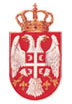                Директор: 013/765-280, 064/4121751               Педагог: 013/765-280                  Секретар: 013/765-080                  Шеф рачуноводства:013/765-113             е-mail :  osdeliblato@mts.rs                      osdeliblato1@gmail.com           web: www.ospajamarganovic.edu.rs Име и презиме:Радно место:Ниво и врста образовања:Знања и вештине које желим да развијем:Знања и вештине које желим да развијем:Школске компетенције:К2, К3, К4Личне компетенције наставника/стручног сарадника:Приоритетне области школе: П3, П4Личне приоритетне области наставника/стручног сарадника:Активност (назив стручног усавршавања у установи)Активност (назив стручног усавршавања у установи)Планирано време реализацијеНачин учествовања (слушалац, излагач, координатор, аутор...)Начин учествовања (слушалац, излагач, координатор, аутор...)Документ у установи који доказује реализацијуДокумент у установи који доказује реализацијуБрој сатиБрој сатиПЛАНИРАНИ ОБЛИЦИ СТРУЧНОГ УСАВРШАВАЊА ВАН УСТАНОВЕПЛАНИРАНИ ОБЛИЦИ СТРУЧНОГ УСАВРШАВАЊА ВАН УСТАНОВЕПЛАНИРАНИ ОБЛИЦИ СТРУЧНОГ УСАВРШАВАЊА ВАН УСТАНОВЕПЛАНИРАНИ ОБЛИЦИ СТРУЧНОГ УСАВРШАВАЊА ВАН УСТАНОВЕПЛАНИРАНИ ОБЛИЦИ СТРУЧНОГ УСАВРШАВАЊА ВАН УСТАНОВЕПЛАНИРАНИ ОБЛИЦИ СТРУЧНОГ УСАВРШАВАЊА ВАН УСТАНОВЕПЛАНИРАНИ ОБЛИЦИ СТРУЧНОГ УСАВРШАВАЊА ВАН УСТАНОВЕПЛАНИРАНИ ОБЛИЦИ СТРУЧНОГ УСАВРШАВАЊА ВАН УСТАНОВЕПЛАНИРАНИ ОБЛИЦИ СТРУЧНОГ УСАВРШАВАЊА ВАН УСТАНОВЕОблик стручног усавршавањаНазив семинара/обуке/активности ван школе и каталошки број семинара/обукеНазив семинара/обуке/активности ван школе и каталошки број семинара/обукеНазив семинара/обуке/активности ван школе и каталошки број семинара/обукеПланирано време реализације и местоНачин учествовања(слушалац, предавач...)Документ који доказује реализацијуДокумент који доказује реализацијуБрој сатиАктивност (назив стручног усавршавања у установи)Планирано време реализацијеНачин  учествовања (слушалац, излагач, координатор, аутор...)Документ у установи који доказује реализацијуУгледни час Жене у науци-одговоран однос према здрављу.                 Реализатор Ана Ритопечки.септембар-октобар 2021.излагачдокументација-припрема за часУгледни час: хемија, биологија, - Утицај загађивача на животну средину и еколошка права                                    Реализатори: Ана Ритопечки, Душка Мосуровић.мај 2022.излагачдокументација-припрема за часИзвођење угледног  часа -Дунав кроз векове и државе (географија, историја).  Реализатори: Тамара Алексић, Марко Секулић октобар 2021.излагачдокументација-припрема за часУгледни час (разредна настава). Реализатор Стојанка Коларски.шк. 2021/2022.излагачдокументација-припрема за часУгледни час српског језика: анализа текста „ Месец над тепсијом “ Г.Петровића . Реализатор Невенка Д. Живанић.март 2022.излагачдокументација-припрема за часУгледни час српског језика: Иво Андрић „ Деца “ (вршњачко насиље у делу). Реализатор Невенка Д. Живанић.април 2022.излагачдокументација-припрема за часУгледни час српског језика: „ Ропство Јанковић Стојана “ – Компаративни приступ делима Ропство Јанковић Стојана и Одисеја- лутајући мотив  мужа на свадби своје жене.                           Реализатор Невенка Д. Живанић.април 2022.излагачдокументација-припрема за часУгледни час српског језика: Магија речи ( Херман Хесе: „Магија књиге” / Нил Гејмен: „Зашто наша будућност зависи од библиотека, читања и сањарења” ).                  Реализатор Невенка Д. Живанић.април 2022.излагачдокументација-припрема за часУгледни час у сарадњи са колегом Реализатор Зорица ЖивковићДруго полугодиштеИзлагач,аутор часаПрипрема за часУгледна активност/радионица (Унапређивање међупредметне компетенције –Одговоран однос према здрављу или на тему Превенција медијске злоупотребе деце).Реализатор педагог школе.шк. 2021/2022.излагачдокументација-сценарио радионице/активностиКПНазив одабраног семинара/обукеРеализаториПланирановреме реализацијеБрој сатиК4П4Могућности за унапређивање сарадње и тимског рада у установиБрој семинара у каталогу: 124Весна Мађаров, Основна школа Ђура Јакшић, Зрењанин; Јована Милићев Радишић, Основна школа Ђура Јакшић, Зрењанин; Милан Бојанић, Школска управа Зрењанин, МПНПрво полугодиште шк. 2021/22.8К2П3Огледно/угледни часови као подстицај наставника за даљи професионални развој Број семинара у каталогу: 515Могућност онлајн реализације семинара.Биљана Тодоровић ОШ ,,Бранко Радичевић“ Лугавчина, Биљана Животић ОШ ,,Бата Булић“ Петровац на Мллави.Организатор програма: Савез учитеља РСДруго полугодиште шк. 2021/22. године8К3П3Примена мотивационих техника у наставиБрој семинара у каталогу: 618Светлана Алексић, Музичка школа ,,Стеван Христић“ Крушевац, Снежана Радојковић ОШ ,,Вук Караџић“ Крушевац, Јелица Димић Медицинска школа Крушевац, Бранислав Рајковић  ОШ ,,Вук Караџић“ КрушевацДруго полугодиште шк. 2021/22. године8Наставничком већу су предложена наведена три семинара у циљу унапређења наставног процеса, побољшања резултата ученика на завршном испиту. Овај план семинара је подложан корекцијама услед непредвиђених околности и потенцијално другачије епидемиолошке ситуације. У том случају ће се наставници стручно усавршавати путем вебинара и других облика стручног усавршавања на даљину.Од наведена три семинара, запослени има право и дужност да похађа најмање један програм стручног усавршавања у шк. 2021/22. години.Наставничком већу су предложена наведена три семинара у циљу унапређења наставног процеса, побољшања резултата ученика на завршном испиту. Овај план семинара је подложан корекцијама услед непредвиђених околности и потенцијално другачије епидемиолошке ситуације. У том случају ће се наставници стручно усавршавати путем вебинара и других облика стручног усавршавања на даљину.Од наведена три семинара, запослени има право и дужност да похађа најмање један програм стручног усавршавања у шк. 2021/22. години.Наставничком већу су предложена наведена три семинара у циљу унапређења наставног процеса, побољшања резултата ученика на завршном испиту. Овај план семинара је подложан корекцијама услед непредвиђених околности и потенцијално другачије епидемиолошке ситуације. У том случају ће се наставници стручно усавршавати путем вебинара и других облика стручног усавршавања на даљину.Од наведена три семинара, запослени има право и дужност да похађа најмање један програм стручног усавршавања у шк. 2021/22. години.Наставничком већу су предложена наведена три семинара у циљу унапређења наставног процеса, побољшања резултата ученика на завршном испиту. Овај план семинара је подложан корекцијама услед непредвиђених околности и потенцијално другачије епидемиолошке ситуације. У том случају ће се наставници стручно усавршавати путем вебинара и других облика стручног усавршавања на даљину.Од наведена три семинара, запослени има право и дужност да похађа најмање један програм стручног усавршавања у шк. 2021/22. години.Наставничком већу су предложена наведена три семинара у циљу унапређења наставног процеса, побољшања резултата ученика на завршном испиту. Овај план семинара је подложан корекцијама услед непредвиђених околности и потенцијално другачије епидемиолошке ситуације. У том случају ће се наставници стручно усавршавати путем вебинара и других облика стручног усавршавања на даљину.Од наведена три семинара, запослени има право и дужност да похађа најмање један програм стручног усавршавања у шк. 2021/22. години.Наставничком већу су предложена наведена три семинара у циљу унапређења наставног процеса, побољшања резултата ученика на завршном испиту. Овај план семинара је подложан корекцијама услед непредвиђених околности и потенцијално другачије епидемиолошке ситуације. У том случају ће се наставници стручно усавршавати путем вебинара и других облика стручног усавршавања на даљину.Од наведена три семинара, запослени има право и дужност да похађа најмање један програм стручног усавршавања у шк. 2021/22. години.Активност/тема и предавачТермин и место одржавањаТип бодова (екстерни/интерни)Улога (слушалац, предавач, асистент)Број бодоваИме и презиме:Александра ВајићРадно место:Педагог школеНиво и врста образовања:Дипломирани педагог VII1 степен (основне академске студије), еквивалентно звању педагог мастерЗнања и вештине које желим да развијем:      Конструктивно решавање конфликата међу ученицима.Знања и вештине које желим да развијем:      Конструктивно решавање конфликата међу ученицима.Школске компетенције:К2, К3, К4Личне компетенције наставника/стручног сарадника:К2, К3, К4Приоритетне области школе: П3, П4Личне приоритетне области наставника/стручног сарадника:П3, П4Активност (назив стручног усавршавања у установи)Активност (назив стручног усавршавања у установи)Планирано време реализацијеНачин учествовања(слушалац, излагач, координатор, аутор...)Документ у установи који доказује реализацијуДокумент у установи који доказује реализацијуБрој сатиБрој сатиУ  УСТАНОВИУ  УСТАНОВИУ  УСТАНОВИУ  УСТАНОВИУ  УСТАНОВИУ  УСТАНОВИУ  УСТАНОВИУ  УСТАНОВИИзрада личног плана стручног усавршавања за шк. 2021/2022. Израда личног плана стручног усавршавања за шк. 2021/2022. Септембар  2021.ауторЛични план СУЛични план СУ11Присуство, дискусија  и вредновање угледних часова Присуство, дискусија  и вредновање угледних часова У току шк. годинеслушалац, евалуаторПротокол  посматрања часаПротокол  посматрања часа2 бода по часу2 бода по часуРеализација угледне активности (Унапређивање компетенције ученика Одговоран однос према здрављу)Реализација угледне активности (Унапређивање компетенције ученика Одговоран однос према здрављу)септембар 2021. (седми и осми разред)водитељ радионицеПрипрема за активност на тему: Употреба психоактивних супстанциИзвештај присутних наставника/директораПрипрема за активност на тему: Употреба психоактивних супстанциИзвештај присутних наставника/директора1515Учешће у организацији и спровођењу завршног испитаУчешће у организацији и спровођењу завршног испитајуни 2022.Координатор комисијеРешење директораРешење директора88Праћење излагања, учествовање у дискусији или излагање  – Наставничко већеПраћење излагања, учествовање у дискусији или излагање  – Наставничко већеУ току шк. годинеслушалац, излагачЗаписници са седницаЗаписници са седницаЗависи од тога да ли сам слушалац или излагачЗависи од тога да ли сам слушалац или излагачПомоћ и подршка наставницима у изради и примени ИОП-аПомоћ и подршка наставницима у изради и примени ИОП-аУ току шк. годинеКоординатор СТЗИОИОПИОП55Планирање, организовање и спровођење истраживања у циљу унапређења о-в праксе, израда инструмената за вредновање и праћењеПланирање, организовање и спровођење истраживања у циљу унапређења о-в праксе, израда инструмената за вредновање и праћењеУ току шк. годинеКоординатор тима за самовредновањеИнструменти, прикупљени материјали (упитници, извештаји)Инструменти, прикупљени материјали (упитници, извештаји)55Општинско такмичење из хемијеОпштинско такмичење из хемијеФебруар 2022.Сарадник у организацијиЛисте са резултатима ученика постигнутим на такмичењуЛисте са резултатима ученика постигнутим на такмичењу11ВАН УСТАНОВЕВАН УСТАНОВЕВАН УСТАНОВЕВАН УСТАНОВЕВАН УСТАНОВЕВАН УСТАНОВЕВАН УСТАНОВЕВАН УСТАНОВЕОблик стручног усавршавањаНазив семинара/обуке/активности ван школе и каталошки број семинара/обукеНазив семинара/обуке/активности ван школе и каталошки број семинара/обукеПланирано време реализације и местоНачин учествовања(слушалац, предавач...)Документ који доказује реализацијуДокумент који доказује реализацијуБрој сатиЈедан од наведена три семинара по личном избору (у зависности од епидемиолошке ситуације):Један од наведена три семинара по личном избору (у зависности од епидемиолошке ситуације):Један од наведена три семинара по личном избору (у зависности од епидемиолошке ситуације):Један од наведена три семинара по личном избору (у зависности од епидемиолошке ситуације):Један од наведена три семинара по личном избору (у зависности од епидемиолошке ситуације):Један од наведена три семинара по личном избору (у зависности од епидемиолошке ситуације):Један од наведена три семинара по личном избору (у зависности од епидемиолошке ситуације):Један од наведена три семинара по личном избору (у зависности од епидемиолошке ситуације):семинарК3, П4, Број у каталогу: 37Контрола љутње – едукативне радионице за ученикеК3, П4, Број у каталогу: 37Контрола љутње – едукативне радионице за ученикеУколико услови дозволеслушалацуверењеуверење8семинарК3, П4, Број у каталогу: 21Дечији страхови као инхибитори напредовања у развоју и учењуилиК3, П4, Број у каталогу: 22Дечији цртеж – инструмент правилног раста, развоја и напредовањаК3, П4, Број у каталогу: 21Дечији страхови као инхибитори напредовања у развоју и учењуилиК3, П4, Број у каталогу: 22Дечији цртеж – инструмент правилног раста, развоја и напредовањаУколико услови дозволеслушалацуверењеуверење8Семинари које организује школа (минимум један):Семинари које организује школа (минимум један):Семинари које организује школа (минимум један):Семинари које организује школа (минимум један):Семинари које организује школа (минимум један):Семинари које организује школа (минимум један):Семинари које организује школа (минимум један):Семинари које организује школа (минимум један):семинарМогућности за унапређивање сарадње и тимског рада у установи                                            Број семинара у каталогу: 124             К4, П4Могућности за унапређивање сарадње и тимског рада у установи                                            Број семинара у каталогу: 124             К4, П4ОШ ,,Паја Маргановић“ Делиблатооктобар 2021.слушалацуверењеуверење8Могућност онлајн реализације семинараОгледно/угледни часови као подстицај наставника за даљи професионални развој                    Број семинара у каталогу: 515     К2, П3Огледно/угледни часови као подстицај наставника за даљи професионални развој                    Број семинара у каталогу: 515     К2, П3ОШ ,,Паја Маргановић“ Делиблато2.полугодиштеслушалацуверењеуверење8семинарПримена мотивационих техника у настави                                        Број семинара у каталогу: 618     К2, П3Примена мотивационих техника у настави                                        Број семинара у каталогу: 618     К2, П3ОШ ,,Паја Маргановић“ Делиблато 2.полугодиштеслушалацуверењеуверење8Име и презиме:Адриана ДаниловРадно место:Наставник српског језика и књижевности, наставник грађанског васпитањаНиво и врста образовања:7.1, мастер студијеЗнања и вештине које желим да развијем: Конструктивно решавање конфликата,       самоевалуација, сарадња са родитељима...Знања и вештине које желим да развијем: Конструктивно решавање конфликата,       самоевалуација, сарадња са родитељима...Школске компетенције:К2, К3, К4Личне компетенције наставника/стручног сарадника:К1, К3Приоритетне области школе: П3, П4Личне приоритетне области наставника/стручног сарадника:П2, П4Активност (назив стручног усавршавања у установи)Активност (назив стручног усавршавања у установи)Планирано време реализацијеНачин учествовања(слушалац, излагач, координатор, аутор...)Начин учествовања(слушалац, излагач, координатор, аутор...)Документ у установи који доказује реализацијуДокумент у установи који доказује реализацијуБрој сатиБрој сатиПрисуство угледном часуПрисуство угледном часуТоком шк. годинеСлушалацСлушалацИзвештај са часаИзвештај са часа22Менторски радМенторски радТоком шк. годинеМенторМенторРешење директораРешење директора2020Рад у комисији за прегледање и бодовање тестова са завршног испита из српског језикаРад у комисији за прегледање и бодовање тестова са завршног испита из српског језикаЈун, 2022. годинеПрегледачПрегледачРешење директораРешење директора88Школско такмичењеШколско такмичењеТоком шк. годинеОрганизатор, прегледач, дежурствоОрганизатор, прегледач, дежурствоКалендар шк. такмичења, дипломеКалендар шк. такмичења, дипломе5+4+25+4+2Општинско такмичење из српског језика и језичке културеОпштинско такмичење из српског језика и језичке културеТоком шк. годинеПрегледачПрегледачКалендар шк. такмичења, дипломеКалендар шк. такмичења, дипломе1010ПЛАНИРАНИ ОБЛИЦИ СТРУЧНОГ УСАВРШАВАЊА ВАН УСТАНОВЕПЛАНИРАНИ ОБЛИЦИ СТРУЧНОГ УСАВРШАВАЊА ВАН УСТАНОВЕПЛАНИРАНИ ОБЛИЦИ СТРУЧНОГ УСАВРШАВАЊА ВАН УСТАНОВЕПЛАНИРАНИ ОБЛИЦИ СТРУЧНОГ УСАВРШАВАЊА ВАН УСТАНОВЕПЛАНИРАНИ ОБЛИЦИ СТРУЧНОГ УСАВРШАВАЊА ВАН УСТАНОВЕПЛАНИРАНИ ОБЛИЦИ СТРУЧНОГ УСАВРШАВАЊА ВАН УСТАНОВЕПЛАНИРАНИ ОБЛИЦИ СТРУЧНОГ УСАВРШАВАЊА ВАН УСТАНОВЕПЛАНИРАНИ ОБЛИЦИ СТРУЧНОГ УСАВРШАВАЊА ВАН УСТАНОВЕПЛАНИРАНИ ОБЛИЦИ СТРУЧНОГ УСАВРШАВАЊА ВАН УСТАНОВЕОблик стручног усавршавањаНазив семинара/обуке/активности ван школе и каталошки број семинара/обукеНазив семинара/обуке/активности ван школе и каталошки број семинара/обукеНазив семинара/обуке/активности ван школе и каталошки број семинара/обукеПланирано време реализације и местоНачин учествовања(слушалац, предавач...)Документ који доказује реализацијуДокумент који доказује реализацијуБрој сатиСеминар63. Републички зимски семинар63. Републички зимски семинар63. Републички зимски семинарФебруар, 2022. годинеСлушалацСертификатСертификат24СеминарМогућности за унапређивање сарадње и тимског рада у установиМогућности за унапређивање сарадње и тимског рада у установиМогућности за унапређивање сарадње и тимског рада у установиТоком шк. годинеСлушалацСертификатСертификат8СеминарОгледно/угледни часови као подстицај наставника за даљи професионални развојОгледно/угледни часови као подстицај наставника за даљи професионални развојОгледно/угледни часови као подстицај наставника за даљи професионални развојТоком шк. годинеСлушалацСертификатСертификат8СеминарПримена мотивационих техника у наставиПримена мотивационих техника у наставиПримена мотивационих техника у наставиТоком шк. годинеСлушалацСертификатСертификат8Име и презиме:Ана РитопечкиРадно место:наставник хемијеНиво и врста образовања:високиЗнања и вештине које желим да развијем:Знања и вештине које желим да развијем:Школске компетенције:К2, К3, К4Личне компетенције наставника/стручног сарадника:К2, К3, К4Приоритетне области школе: П3, П4Личне приоритетне области наставника/стручног сарадника:П3, П4Активност (назив стручног усавршавања у установи)Активност (назив стручног усавршавања у установи)Планирано време реализацијеНачин  учествовања (слушалац, излагач, координатор, аутор...)Начин  учествовања (слушалац, излагач, координатор, аутор...)Начин  учествовања (слушалац, излагач, координатор, аутор...)Документ у установи који доказује реализацијуДокумент у установи који доказује реализацијуБрој сатиБрој сатиУгледни часЖене у науци-одговоран однос према здрављу (хемија-биологија)Угледни часЖене у науци-одговоран однос према здрављу (хемија-биологија)септембар-октобаризлагачизлагачизлагачдокументација-припрема часадокументација-припрема часа1010Угледни час: хемија, биологија, грађанско - Утицај загађивача на животну средину и еколошка праваУгледни час: хемија, биологија, грађанско - Утицај загађивача на животну средину и еколошка правамајизлагачизлагачизлагачдокументација-припрема часадокументација-припрема часа1010ПЛАНИРАНИ ОБЛИЦИ СТРУЧНОГ УСАВРШАВАЊА ВАН УСТАНОВЕПЛАНИРАНИ ОБЛИЦИ СТРУЧНОГ УСАВРШАВАЊА ВАН УСТАНОВЕПЛАНИРАНИ ОБЛИЦИ СТРУЧНОГ УСАВРШАВАЊА ВАН УСТАНОВЕПЛАНИРАНИ ОБЛИЦИ СТРУЧНОГ УСАВРШАВАЊА ВАН УСТАНОВЕПЛАНИРАНИ ОБЛИЦИ СТРУЧНОГ УСАВРШАВАЊА ВАН УСТАНОВЕПЛАНИРАНИ ОБЛИЦИ СТРУЧНОГ УСАВРШАВАЊА ВАН УСТАНОВЕПЛАНИРАНИ ОБЛИЦИ СТРУЧНОГ УСАВРШАВАЊА ВАН УСТАНОВЕПЛАНИРАНИ ОБЛИЦИ СТРУЧНОГ УСАВРШАВАЊА ВАН УСТАНОВЕПЛАНИРАНИ ОБЛИЦИ СТРУЧНОГ УСАВРШАВАЊА ВАН УСТАНОВЕПЛАНИРАНИ ОБЛИЦИ СТРУЧНОГ УСАВРШАВАЊА ВАН УСТАНОВЕОблик стручног усавршавањаНазив семинара/обуке/активности ван школе и каталошки број семинара/обукеНазив семинара/обуке/активности ван школе и каталошки број семинара/обукеНазив семинара/обуке/активности ван школе и каталошки број семинара/обукеПланирано време реализације и местоНачин учествовања (слушалац, предавач...)Начин учествовања (слушалац, предавач...)Документ који доказује реализацијуДокумент који доказује реализацијуБрој сатисеминарМогућности за унапређивање сарадње и тимског рада у установи, бр у каталогу 124Могућности за унапређивање сарадње и тимског рада у установи, бр у каталогу 124Могућности за унапређивање сарадње и тимског рада у установи, бр у каталогу 124у току наставне годинеслушалацслушалацсертификатсертификат8семинарОгледно/угледни часови као подстицај наставника за даљи професионални развој,  бр у каталогу 515Огледно/угледни часови као подстицај наставника за даљи професионални развој,  бр у каталогу 515Огледно/угледни часови као подстицај наставника за даљи професионални развој,  бр у каталогу 515у току наставне годинеслушалацслушалацсертификатсертификат8семинарПримена мотивационих техника у настави, бр у каталогу 618Примена мотивационих техника у настави, бр у каталогу 618Примена мотивационих техника у настави, бр у каталогу 618у току наставне годинеслушалацслушалацсертификатсертификат8Име и презиме:Виолета ПомарРадно место:ОШ „Паја Маргановић“, ДелиблатоНиво и врста образовања:7.степен, високо образовањеЗнања и вештине које желим да развијем:Знања и вештине које желим да развијем:Школске компетенције:К2, К3, К4Личне компетенције наставника/стручног сарадника:К1,К2, К3, К4Приоритетне области школе: П3, П4Личне приоритетне области наставника/стручног сарадника:П5,П8Активност (назив стручног усавршавања у установи)Активност (назив стручног усавршавања у установи)Планирано време реализацијеПланирано време реализацијеНачин учествовања (слушалац, излагач, координатор, аутор...)Документ у установи који доказује реализацијуДокумент у установи који доказује реализацијуБрој сатиБрој сатиОдељенска, Наставничка већа, Стручно већеОдељенска, Наставничка већа, Стручно веће1.и 2. полугодиште1.и 2. полугодиштеслушалацЗаписнициЗаписници1515Излагање стручних усавршавања са дискусијом и анализомИзлагање стручних усавршавања са дискусијом и анализом1.и 2. полугодиште1.и 2. полугодиштеслушалацЗаписникЗаписник22Приредбе  (Божићни концерт, Дан Св. Саве, Дан школе)Приредбе  (Божићни концерт, Дан Св. Саве, Дан школе)1.и 2. полугодиште1.и 2. полугодиштеОрганизатор и учесникИзвештај, писани програм, , видео записи, фотографијеИзвештај, писани програм, , видео записи, фотографијеоко 20око 20Такмичење оркестара основних школаТакмичење оркестара основних школа2. полугодиште2. полугодиштеучесникДипломе, извештај, видео записи, фотографијеДипломе, извештај, видео записи, фотографије6-246-24ПЛАНИРАНИ ОБЛИЦИ СТРУЧНОГ УСАВРШАВАЊА ВАН УСТАНОВЕПЛАНИРАНИ ОБЛИЦИ СТРУЧНОГ УСАВРШАВАЊА ВАН УСТАНОВЕПЛАНИРАНИ ОБЛИЦИ СТРУЧНОГ УСАВРШАВАЊА ВАН УСТАНОВЕПЛАНИРАНИ ОБЛИЦИ СТРУЧНОГ УСАВРШАВАЊА ВАН УСТАНОВЕПЛАНИРАНИ ОБЛИЦИ СТРУЧНОГ УСАВРШАВАЊА ВАН УСТАНОВЕПЛАНИРАНИ ОБЛИЦИ СТРУЧНОГ УСАВРШАВАЊА ВАН УСТАНОВЕПЛАНИРАНИ ОБЛИЦИ СТРУЧНОГ УСАВРШАВАЊА ВАН УСТАНОВЕПЛАНИРАНИ ОБЛИЦИ СТРУЧНОГ УСАВРШАВАЊА ВАН УСТАНОВЕПЛАНИРАНИ ОБЛИЦИ СТРУЧНОГ УСАВРШАВАЊА ВАН УСТАНОВЕОблик стручног усавршавањаНазив семинара/обуке/активности ван школе и каталошки број семинара/обукеНазив семинара/обуке/активности ван школе и каталошки број семинара/обукеПланирано време реализације и местоПланирано време реализације и местоНачин учествовања Документ који доказује реализацијуДокумент који доказује реализацијуБрој сатиСеминарМузика уз помоћ рачунара, бр.948, К1, П1Музика уз помоћ рачунара, бр.948, К1, П1електронскиелектронскислушалацсертификатсертификат32Семинар Могућности за унапређење тимског рада у установи бр.124 Могућности за унапређење тимског рада у установи бр.124ШколаШколаслушалацсертификатсертификат8СеминарПримена мотивационих техника у настави, бр. 618.Примена мотивационих техника у настави, бр. 618.ШколаШколаслушалацсертификатсертификат8Име и презиме:Душка МосуровићРадно место:наставник биологијеНиво и врста образовања:вишиЗнања и вештине које желим да развијем:Знања и вештине које желим да развијем:Школске компетенције:К2, К3, К4Личне компетенције наставника/стручног сарадника:К2, К3, К4Приоритетне области школе: П3, П4Личне приоритетне области наставника/стручног сарадника:П3, П4Активност (назив стручног усавршавања у установи)Активност (назив стручног усавршавања у установи)Планирано време реализацијеНачин учествовања (слушалац, излагач, координатор...)Начин учествовања (слушалац, излагач, координатор...)Документ у установи који доказује реализацијуДокумент у установи који доказује реализацијуБрој сатиБрој сатиУгледни часЖене у науци-одговоран однос према зрдрављу (хемија-биологија)Угледни часЖене у науци-одговоран однос према зрдрављу (хемија-биологија)септембар-октобаризлагачизлагачдокументација-припрема часадокументација-припрема часа1010Угледни час: биологија, хемија, грађанско - Утицај загађивача на животну средину и еколошка праваУгледни час: биологија, хемија, грађанско - Утицај загађивача на животну средину и еколошка правамајизлагачизлагачдокументација-припрема часадокументација-припрема часа1010ПЛАНИРАНИ ОБЛИЦИ СТРУЧНОГ УСАВРШАВАЊА ВАН УСТАНОВЕПЛАНИРАНИ ОБЛИЦИ СТРУЧНОГ УСАВРШАВАЊА ВАН УСТАНОВЕПЛАНИРАНИ ОБЛИЦИ СТРУЧНОГ УСАВРШАВАЊА ВАН УСТАНОВЕПЛАНИРАНИ ОБЛИЦИ СТРУЧНОГ УСАВРШАВАЊА ВАН УСТАНОВЕПЛАНИРАНИ ОБЛИЦИ СТРУЧНОГ УСАВРШАВАЊА ВАН УСТАНОВЕПЛАНИРАНИ ОБЛИЦИ СТРУЧНОГ УСАВРШАВАЊА ВАН УСТАНОВЕПЛАНИРАНИ ОБЛИЦИ СТРУЧНОГ УСАВРШАВАЊА ВАН УСТАНОВЕПЛАНИРАНИ ОБЛИЦИ СТРУЧНОГ УСАВРШАВАЊА ВАН УСТАНОВЕПЛАНИРАНИ ОБЛИЦИ СТРУЧНОГ УСАВРШАВАЊА ВАН УСТАНОВЕОблик стручног усавршавањаНазив семинара/обуке/активностван школе и каталошки број семинара/обукеНазив семинара/обуке/активностван школе и каталошки број семинара/обукеНазив семинара/обуке/активностван школе и каталошки број семинара/обукеПланирано време реализације и местоНачин учествовања (слушалац, предавач...)Документкоји доказује реализацијуДокументкоји доказује реализацијуБрој сатисеминарМогућности за унапређивање сарадње и тимског рада у установи, бр у каталогу 124Могућности за унапређивање сарадње и тимског рада у установи, бр у каталогу 124Могућности за унапређивање сарадње и тимског рада у установи, бр у каталогу 124у току наставне годинеслушалацсертификатсертификат8семинарОгледно/угледни часови као подстицај наставника за даљи професионални развој,  бр. у каталогу 515Огледно/угледни часови као подстицај наставника за даљи професионални развој,  бр. у каталогу 515Огледно/угледни часови као подстицај наставника за даљи професионални развој,  бр. у каталогу 515у току наставне годинеслушалацсертификатсертификат8семинарПримена мотивационих техника у настави, бр. 618Примена мотивационих техника у настави, бр. 618Примена мотивационих техника у настави, бр. 618у току наставне годинеслушалацсертификатсертификат8Име и презиме:Тамара АлексићРадно место:Наставник географијеНиво и врста образовања:VII степен, Географски факултет, БеоградЗнања и вештине које желим да развијем: Континуирано стручно усавршавање у области научне дисциплине којој предмет припада; унапређење квалитета рада, континуирано унапређење сопствене педагошке праксе на основу анализе ученичких постигнућа.Знања и вештине које желим да развијем: Континуирано стручно усавршавање у области научне дисциплине којој предмет припада; унапређење квалитета рада, континуирано унапређење сопствене педагошке праксе на основу анализе ученичких постигнућа.Школске компетенције:К2, К3, К4Личне компетенције наставника/стручног сарадника:К1Приоритетне области школе:П3, П4Личне приоритетне области наставника/стручног сарадника:П1Активност (назив стручног усавршавања у установи)Активност (назив стручног усавршавања у установи)Планирано време реализацијеНачин учествовања Начин учествовања Документ у установи који доказује реализацијуДокумент у установи који доказује реализацијуБрој сатиБрој сатиИзвођење угледног  часа-Дунав кроз векове и државе (географија, историја)Извођење угледног  часа-Дунав кроз векове и државе (географија, историја)Шк.год. 2021/22.Организовање и реализацијаОрганизовање и реализацијаПрипремаПрипрема1010Посета угледним часовимаПосета угледним часовимаШк.год. 2021/22.Присуство, дискусијаПрисуство, дискусијаЛист о евалуацијиЛист о евалуацији44Стручни актив за развојно планирањеСтручни актив за развојно планирањеШк.год. 2021/22.ЧланЧланЗаписнициЗаписници66Стручно веће за природне наукеСтручно веће за природне наукеШк.год. 2021/22.ПредседникПредседникЗаписнициЗаписници99ПЛАНИРАНИ ОБЛИЦИ СТРУЧНОГ УСАВРШАВАЊА ВАН УСТАНОВЕПЛАНИРАНИ ОБЛИЦИ СТРУЧНОГ УСАВРШАВАЊА ВАН УСТАНОВЕПЛАНИРАНИ ОБЛИЦИ СТРУЧНОГ УСАВРШАВАЊА ВАН УСТАНОВЕПЛАНИРАНИ ОБЛИЦИ СТРУЧНОГ УСАВРШАВАЊА ВАН УСТАНОВЕПЛАНИРАНИ ОБЛИЦИ СТРУЧНОГ УСАВРШАВАЊА ВАН УСТАНОВЕПЛАНИРАНИ ОБЛИЦИ СТРУЧНОГ УСАВРШАВАЊА ВАН УСТАНОВЕПЛАНИРАНИ ОБЛИЦИ СТРУЧНОГ УСАВРШАВАЊА ВАН УСТАНОВЕПЛАНИРАНИ ОБЛИЦИ СТРУЧНОГ УСАВРШАВАЊА ВАН УСТАНОВЕПЛАНИРАНИ ОБЛИЦИ СТРУЧНОГ УСАВРШАВАЊА ВАН УСТАНОВЕОблик стручног усавршавањаНазив семинара/обуке/активности ван школе и каталошки број семинара/обукеНазив семинара/обуке/активности ван школе и каталошки број семинара/обукеНазив семинара/обуке/активности ван школе и каталошки број семинара/обукеПланирано време реализације и местоНачин учествовања (слушалац, предавач...)Документ који доказује реализацијуДокумент који доказује реализацијуБрој сатиВан установеОгледно/угледни часови као подстицај наставника за даљи професионални развој/515Огледно/угледни часови као подстицај наставника за даљи професионални развој/515Огледно/угледни часови као подстицај наставника за даљи професионални развој/515Шк.год. 2021/22.СлушалацСертификатСертификат8Ван установеМогућност за унапређивање сарадње и тимског рада у установи/124Могућност за унапређивање сарадње и тимског рада у установи/124Могућност за унапређивање сарадње и тимског рада у установи/124Шк.год. 2021/22.СлушалацСертификатСертификат8Ван установеПримена мотивационих техника у настави/ 618Примена мотивационих техника у настави/ 618Примена мотивационих техника у настави/ 618Шк.год. 2021/22.СлушалацСертификатСертификат8Име и презиме:Стојанка КоларскиРадно место:Наставник разредне наставеНиво и врста образовања:VI, виши степенЗнања и вештине које желим да развијем:Знања и вештине које желим да развијем:Школске компетенције:К2, К3, К4Личне компетенције наставника/стручног сарадника:Унапређење квалитета рада, континуирано унапређење сопствене педагошке праксе. Приоритетне области школе: П3, П4Личне приоритетне области наставника/стручног сарадника:П3: Инклузија деце и ученика са сметњама у развоју и из друштвено-маргинализованих група, као и индивидуални образовни план;П8 : Примена информационо-комуникационих технологијаАктивност (назив стручног усавршавања у установи)Активност (назив стручног усавршавања у установи)Планирано време реализацијеНачин учествовања (слушалац, излагач, координатор, аутор...)Начин учествовања (слушалац, излагач, координатор, аутор...)Документ у установи који доказује реализацијуДокумент у установи који доказује реализацијуБрој сатиБрој сатиМатематичко такмичење: ,,МИСЛИША''Математичко такмичење: ,,МИСЛИША''март 2022.координаторкоординаторИзвештај о реализацији такмичењаИзвештај о реализацији такмичења88Математичко такмичење:      ,, КЕНГУР БЕЗ ГРАНИЦА''Математичко такмичење:      ,, КЕНГУР БЕЗ ГРАНИЦА''март 2022.координаторкоординаторИзвештај о реализацији такмичењаИзвештај о реализацији такмичења88Дежурни наставници на завршном испиту Дежурни наставници на завршном испиту јун 2022.Решење директора о именовањуРешење директора о именовању88Извођење угледног часа Извођење угледног часа У току пколске годинереализаторреализаторПисана припремаИзвештај са часа са потписима наставника који су присуствовали часуПисана припремаИзвештај са часа са потписима наставника који су присуствовали часу1515Присуство угледном часу са дискусијомПрисуство угледном часу са дискусијомУ току пколске годинеслушалацслушалацУ току пколске годинеУ току пколске године22ПЛАНИРАНИ ОБЛИЦИ СТРУЧНОГ УСАВРШАВАЊА ВАН УСТАНОВЕПЛАНИРАНИ ОБЛИЦИ СТРУЧНОГ УСАВРШАВАЊА ВАН УСТАНОВЕПЛАНИРАНИ ОБЛИЦИ СТРУЧНОГ УСАВРШАВАЊА ВАН УСТАНОВЕПЛАНИРАНИ ОБЛИЦИ СТРУЧНОГ УСАВРШАВАЊА ВАН УСТАНОВЕПЛАНИРАНИ ОБЛИЦИ СТРУЧНОГ УСАВРШАВАЊА ВАН УСТАНОВЕПЛАНИРАНИ ОБЛИЦИ СТРУЧНОГ УСАВРШАВАЊА ВАН УСТАНОВЕПЛАНИРАНИ ОБЛИЦИ СТРУЧНОГ УСАВРШАВАЊА ВАН УСТАНОВЕПЛАНИРАНИ ОБЛИЦИ СТРУЧНОГ УСАВРШАВАЊА ВАН УСТАНОВЕПЛАНИРАНИ ОБЛИЦИ СТРУЧНОГ УСАВРШАВАЊА ВАН УСТАНОВЕОблик стручног усавршавањаНазив семинара/обуке/активности ван школе и каталошки број семинара/обукеНазив семинара/обуке/активности ван школе и каталошки број семинара/обукеНазив семинара/обуке/активности ван школе и каталошки број семинара/обукеПланирано време реализације и местоНачин учествовања(слушалац, предавач...)Документ који доказује реализацијуДокумент који доказује реализацијуБрој сатиСеминарМогућности за унапређивање сарадње и тимског рада у установиБрој семинара у каталогу: 124Могућности за унапређивање сарадње и тимског рада у установиБрој семинара у каталогу: 124Могућности за унапређивање сарадње и тимског рада у установиБрој семинара у каталогу: 124у току школске годинеслушалацуверењеуверење8СеминарОгледно/угледни часовикао подстицај наставника за даљи професионални развојБрој семинара у каталогу:515Огледно/угледни часовикао подстицај наставника за даљи професионални развојБрој семинара у каталогу:515Огледно/угледни часовикао подстицај наставника за даљи професионални развојБрој семинара у каталогу:515у току школске годинеслушалацуверењеуверење8СеминарПримена мотивационих техника у наставиБрој семинара у каталогу: 618Примена мотивационих техника у наставиБрој семинара у каталогу: 618Примена мотивационих техника у наставиБрој семинара у каталогу: 618у току школске годинеслушалацуверењеуверење8Ван установеДигитални свет (вебинар)Дигитални свет (вебинар)Дигитални свет (вебинар)24.08.2021.онлајнслушалацуверењеуверење1,5Ван установеМирјана Трифуновић Паул и Гордана Гајин Цветкоски: ''Вредности, вештине и врлине у одељењу'' Мирјана Трифуновић Паул и Гордана Гајин Цветкоски: ''Вредности, вештине и врлине у одељењу'' Мирјана Трифуновић Паул и Гордана Гајин Цветкоски: ''Вредности, вештине и врлине у одељењу'' 2.08. 2021.онлајнслушалацуверењеуверење1Име и презиме:Невенка Домазет ЖиванићРадно место:наставник српског језика и књижевностиНиво и врста образовања:Високи- мастерЗнања и вештине које желим да развијем:Знања и вештине које желим да развијем:Школске компетенције:К2, К3, К4Личне компетенције наставника/стручногсарадника:К2, К3, К4Приоритетне области школе: П3, П4Личне приоритетне области наставника /стручногсарадника:П3, П4Активност (назив стручног усавршавања у установи)Активност (назив стручног усавршавања у установи)Планирано време реализацијеПланирано време реализацијеНачин учествовања(слушалац, излагач, координатор, аутор...)Документ у установи који доказује реализацијуДокумент у установи који доказује реализацијуБрој сатиБрој сатиУгледни час: анализа текста „ Месец над тепсијом “ Г.ПетровићаУгледни час: анализа текста „ Месец над тепсијом “ Г.Петровићамартмартизлагачдокументација-припрема часадокументација-припрема часа1515Угледни час: Иво Андрић „  Деца “ ( вршњачко насиље у делу ).Угледни час: Иво Андрић „  Деца “ ( вршњачко насиље у делу ).априлаприлизлагачдокументација-припрема часадокументација-припрема часа1515Угледни час: „ Ропство Јанковић Стојана “ – Компаративни приступ делима Ропство Јанковић Стојана и Одисеја- лутајући мотив  мужа на свадби своје жене.Угледни час: „ Ропство Јанковић Стојана “ – Компаративни приступ делима Ропство Јанковић Стојана и Одисеја- лутајући мотив  мужа на свадби своје жене.априлаприлизлагачдокументација-припрема часадокументација-припрема часа1515Угледни час : Магија речи ( Херман Хесе: „Магија књиге” / Нил Гејмен: „Зашто наша будућност зависи од библиотека, читања и сањарења” )Угледни час : Магија речи ( Херман Хесе: „Магија књиге” / Нил Гејмен: „Зашто наша будућност зависи од библиотека, читања и сањарења” )априлаприлизлагачдокументација-припрема часадокументација-припрема часа1515ПЛАНИРАНИ ОБЛИЦИ СТРУЧНОГ УСАВРШАВАЊА ВАН УСТАНОВЕПЛАНИРАНИ ОБЛИЦИ СТРУЧНОГ УСАВРШАВАЊА ВАН УСТАНОВЕПЛАНИРАНИ ОБЛИЦИ СТРУЧНОГ УСАВРШАВАЊА ВАН УСТАНОВЕПЛАНИРАНИ ОБЛИЦИ СТРУЧНОГ УСАВРШАВАЊА ВАН УСТАНОВЕПЛАНИРАНИ ОБЛИЦИ СТРУЧНОГ УСАВРШАВАЊА ВАН УСТАНОВЕПЛАНИРАНИ ОБЛИЦИ СТРУЧНОГ УСАВРШАВАЊА ВАН УСТАНОВЕПЛАНИРАНИ ОБЛИЦИ СТРУЧНОГ УСАВРШАВАЊА ВАН УСТАНОВЕПЛАНИРАНИ ОБЛИЦИ СТРУЧНОГ УСАВРШАВАЊА ВАН УСТАНОВЕПЛАНИРАНИ ОБЛИЦИ СТРУЧНОГ УСАВРШАВАЊА ВАН УСТАНОВЕОблик стручног усавршавањаНазив семинара /обуке /активности ван школе и каталошки број семинара /обукеНазив семинара /обуке /активности ван школе и каталошки број семинара /обукеПланирано време реализације и местоПланирано време реализације и местоНачин учествовања(слушалац, предавач...)Документ који доказује реализацијуДокумент који доказује реализацијуБрој сатисеминарМогућности за унапређивање сарадње и тимског рада у установи, бр. у каталогу 124.Могућности за унапређивање сарадње и тимског рада у установи, бр. у каталогу 124.у току наставне годинеу току наставне годинеслушалацсертификатсертификат8семинарОгледно/угледни часови као подстицај наставника за даљи професионални развој,  бр. у каталогу 515.Огледно/угледни часови као подстицај наставника за даљи професионални развој,  бр. у каталогу 515.у току наставне годинеу току наставне годинеслушалацсертификатсертификат8семинарПримена мотивационих техника у настави, бр. у каталогу 618.Примена мотивационих техника у настави, бр. у каталогу 618.у току наставне годинеу току наставне годинеслушалацсертификатсертификат8Име и презиме:Зорица ЖивковићРадно место:Наставник енглеског језикаНиво и врста образовања:VII степен стручне спреме, мастер филолог Знања и вештине које желим да развијем:Знања и вештине које желим да развијем:Школске компетенције:К2, К3, К4Личне компетенције наставника/стручног сарадника:Приоритетне области школе: П3, П4Личне приоритетне области наставника/стручног сарадника:Активност (назив стручног усавршавања у установи)Активност (назив стручног усавршавања у установи)Планирано време реализацијеНачин учествовања (слушалац, излагач, координатор, аутор...)Начин учествовања (слушалац, излагач, координатор, аутор...)Документ у установи који доказује реализацијуДокумент у установи који доказује реализацијуБрој сатиБрој сатиУгледни час у сарадњи са колегом Угледни час у сарадњи са колегом Друго полугодиштеИзлагач,аутор часаИзлагач,аутор часаПрипрема за часПрипрема за час10 сати10 сатиКоординатор УПКоординатор УПТоком школске годинекоординаторкоординаторИзвештаји о раду Ученичког парламентаИзвештаји о раду Ученичког парламента9 сати9 сатиОдељенска већаОдељенска већаТоком школске годинечланчланИзвештаји о раду Извештаји о раду 9 сати9 сатиНаставничка већаНаставничка већаТоком школске годинечланчланИзвештаји о радуИзвештаји о раду9 сати9 сатиДежурство на завршном испитуДежурство на завршном испитуЈун 2022Дежурни наставникДежурни наставникРешење о задужењуРешење о задужењу8 сати8 сатиПЛАНИРАНИ ОБЛИЦИ СТРУЧНОГ УСАВРШАВАЊА ВАН УСТАНОВЕПЛАНИРАНИ ОБЛИЦИ СТРУЧНОГ УСАВРШАВАЊА ВАН УСТАНОВЕПЛАНИРАНИ ОБЛИЦИ СТРУЧНОГ УСАВРШАВАЊА ВАН УСТАНОВЕПЛАНИРАНИ ОБЛИЦИ СТРУЧНОГ УСАВРШАВАЊА ВАН УСТАНОВЕПЛАНИРАНИ ОБЛИЦИ СТРУЧНОГ УСАВРШАВАЊА ВАН УСТАНОВЕПЛАНИРАНИ ОБЛИЦИ СТРУЧНОГ УСАВРШАВАЊА ВАН УСТАНОВЕПЛАНИРАНИ ОБЛИЦИ СТРУЧНОГ УСАВРШАВАЊА ВАН УСТАНОВЕПЛАНИРАНИ ОБЛИЦИ СТРУЧНОГ УСАВРШАВАЊА ВАН УСТАНОВЕПЛАНИРАНИ ОБЛИЦИ СТРУЧНОГ УСАВРШАВАЊА ВАН УСТАНОВЕОблик стручног усавршавањаНазив семинара/обуке/активности ван школе и каталошки број семинара/обукеНазив семинара/обуке/активности ван школе и каталошки број семинара/обукеНазив семинара/обуке/активности ван школе и каталошки број семинара/обукеПланирано време реализације и местоНачин учествовања(слушалац, предавач...)Документ који доказује реализацијуДокумент који доказује реализацијуБрој сатиСеминарМогућности за унапређивање сарадње и тимског рада у установиМогућности за унапређивање сарадње и тимског рада у установиМогућности за унапређивање сарадње и тимског рада у установиУ току школске годинеслушалацПотврда о учешћуПотврда о учешћу8 сатиСеминарПримена мотивационих техника у наставиПримена мотивационих техника у наставиПримена мотивационих техника у наставиУ току школске годинеслушалацПотврда о учешћуПотврда о учешћу8 сатиИме и презиме:Светлана Резач Радноместо:Наставник разредне наставеНиво и врстаобразовања:Виша педагошка Знања и вештине које желим да развијем:Знања и вештине које желим да развијем:Школске   компетенције:К2, К3, К4Личне компетенције наставника/стручног сарадника:Приоритетне области школе: П3, П4Личне приоритетне области наставника/стручног сарадника:Активност (назив стручног усавршавања у установи)Активност (назив стручног усавршавања у установи)Планирано време реализацијеНачину чествовањаНачину чествовањаДокумент у установи који доказује реализацијуДокумент у установи који доказује реализацијуБрој сатиБрој сатиПриредба за Пријем првака Приредба за Пријем првака 1.09.2021.годОрганизатор Организатор сликеслике55Завршни испит осмих разреда Завршни испит осмих разреда јун Дежурство  Дежурство Решење директора о именовању Решење директора о именовању 88Математичко такмичење „Кенгур без граница“ и „ Мислиша“Математичко такмичење „Кенгур без граница“ и „ Мислиша“МартЧлан радног тимаЧлан радног тимаИзвештај о реализацији такмичења, увид у ДневникИзвештај о реализацији такмичења, увид у Дневник55ПЛАНИРАНИ ОБЛИЦИ СТРУЧНОГ УСАВРШАВАЊА ВАН УСТАНОВЕПЛАНИРАНИ ОБЛИЦИ СТРУЧНОГ УСАВРШАВАЊА ВАН УСТАНОВЕПЛАНИРАНИ ОБЛИЦИ СТРУЧНОГ УСАВРШАВАЊА ВАН УСТАНОВЕПЛАНИРАНИ ОБЛИЦИ СТРУЧНОГ УСАВРШАВАЊА ВАН УСТАНОВЕПЛАНИРАНИ ОБЛИЦИ СТРУЧНОГ УСАВРШАВАЊА ВАН УСТАНОВЕПЛАНИРАНИ ОБЛИЦИ СТРУЧНОГ УСАВРШАВАЊА ВАН УСТАНОВЕПЛАНИРАНИ ОБЛИЦИ СТРУЧНОГ УСАВРШАВАЊА ВАН УСТАНОВЕПЛАНИРАНИ ОБЛИЦИ СТРУЧНОГ УСАВРШАВАЊА ВАН УСТАНОВЕПЛАНИРАНИ ОБЛИЦИ СТРУЧНОГ УСАВРШАВАЊА ВАН УСТАНОВЕОблик стручног усавршавањаНазив семинара /обуке /активности ван школе и каталошки број семинара /обукеНазив семинара /обуке /активности ван школе и каталошки број семинара /обукеНазив семинара /обуке /активности ван школе и каталошки број семинара /обукеПланирано време реализације и местоНачин учествовања(слушалац, предавач...)Документ који доказује реализацијуДокумент који доказује реализацијуБрој сатисеминарМогућности за унапређивање сарадње и тимског рада у установи, бр. у каталогу 124.Могућности за унапређивање сарадње и тимског рада у установи, бр. у каталогу 124.Могућности за унапређивање сарадње и тимског рада у установи, бр. у каталогу 124.у току наставне годинеслушалацсертификатсертификат8семинарОгледно/угледни часови као подстицај наставника за даљи професионални развој,  бр. у каталогу 515.Огледно/угледни часови као подстицај наставника за даљи професионални развој,  бр. у каталогу 515.Огледно/угледни часови као подстицај наставника за даљи професионални развој,  бр. у каталогу 515.у току наставне годинеслушалацсертификатсертификат8семинарПримена мотивационих техника у настави, бр. у каталогу 618.Примена мотивационих техника у настави, бр. у каталогу 618.Примена мотивационих техника у настави, бр. у каталогу 618.у току наставне годинеслушалацсертификатсертификат8Вебинар''Вредност, вештина и врлина у одељењу''''Вредност, вештина и врлина у одељењу''''Вредност, вештина и врлина у одељењу''СептембаручесникПотврдаПотврдаИме и презиме:Марко СекулићРадно место:Наставник историјеНиво и врста образовања:VII степен,Филозофски факултет,БеоградЗнања и вештине које желим да развијем:  Стручно усавршавање; унапређење квалитета рада.Знања и вештине које желим да развијем:  Стручно усавршавање; унапређење квалитета рада.Школске компетенције:К2, К3, К4Личне компетенције наставника/стручног сарадника:К2Приоритетне области школе:П3, П4Личне приоритетне области наставника/стручног сарадника:П2Активност (назив стручног усавршавања у установи)Активност (назив стручног усавршавања у установи)Планирано време реализацијеНачин учествовања(слушалац, излагач, координатор, аутор...)Начин учествовања(слушалац, излагач, координатор, аутор...)Документ у установи који доказује реализацијуДокумент у установи који доказује реализацијуБрој сатиБрој сатиИзвођење угледног  часа-Дунав кроз векове и државе (географија-историја)Извођење угледног  часа-Дунав кроз векове и државе (географија-историја)Шк.год. 2021/22.ОрганизовањеОрганизовање         Припрема         Припрема     10     10Актив за развој школског програмаАктив за развој школског програмаШк.год. 2021/22.        Члан        Члан          Записници          Записници       2       2Стручно веће друштвено-језичке групе предметаСтручно веће друштвено-језичке групе предметаШк.год.    2021/22.         Члан         Члан           Записници           Записници       2       2СамовредновањеСамовредновањеШк.год. 2021/22.ЧланЧланЗаписнициЗаписници       2       2ПЛАНИРАНИ ОБЛИЦИ СТРУЧНОГ УСАВРШАВАЊА ВАН УСТАНОВЕПЛАНИРАНИ ОБЛИЦИ СТРУЧНОГ УСАВРШАВАЊА ВАН УСТАНОВЕПЛАНИРАНИ ОБЛИЦИ СТРУЧНОГ УСАВРШАВАЊА ВАН УСТАНОВЕПЛАНИРАНИ ОБЛИЦИ СТРУЧНОГ УСАВРШАВАЊА ВАН УСТАНОВЕПЛАНИРАНИ ОБЛИЦИ СТРУЧНОГ УСАВРШАВАЊА ВАН УСТАНОВЕПЛАНИРАНИ ОБЛИЦИ СТРУЧНОГ УСАВРШАВАЊА ВАН УСТАНОВЕПЛАНИРАНИ ОБЛИЦИ СТРУЧНОГ УСАВРШАВАЊА ВАН УСТАНОВЕПЛАНИРАНИ ОБЛИЦИ СТРУЧНОГ УСАВРШАВАЊА ВАН УСТАНОВЕПЛАНИРАНИ ОБЛИЦИ СТРУЧНОГ УСАВРШАВАЊА ВАН УСТАНОВЕОблик стручног усавршавањаНазив семинара/обуке/активности ван школе и каталошки број семинара/обукеНазив семинара/обуке/активности ван школе и каталошки број семинара/обукеНазив семинара/обуке/активности ван школе и каталошки број семинара/обукеПланирано време реализације и местоНачин учествовања(слушалац, предавач...)Документ који доказује реализацијуДокумент који доказује реализацијуБрој сатиВан установеОгледно/угледни часови као подстицај наставника за даљи професионални развој/515Огледно/угледни часови као подстицај наставника за даљи професионални развој/515Огледно/угледни часови као подстицај наставника за даљи професионални развој/515Шк.год. 2021/22.СлушалацЦертификатЦертификат8Ван установеМогућност за унапређива- ње сарадње и тимског рада у установи/124Могућност за унапређива- ње сарадње и тимског рада у установи/124Могућност за унапређива- ње сарадње и тимског рада у установи/124Шк.год. 2021/22.СлушалацЦертификатЦертификат8Ван установеПримена мотивационих техника у настави/618Примена мотивационих техника у настави/618Примена мотивационих техника у настави/618Шк.год. 2021/22.СлушалацЦертификатЦертификат8Име и презиме:Олгица Ивачковић Радно место:Наставник разредне наставеНиво и врста образовања:Виша педагошка Знања и вештине које желим да развијем:Знања и вештине које желим да развијем:Школске компетенције:К2, К3, К4Личне компетенције наставника/стручног сарадника:Приоритетне области школе: П3, П4Личне приоритетне области наставника/стручног сарадника:Активност (назив стручног усавршавања у установи)Активност (назив стручног усавршавања у установи)Планирано време реализацијеНачин учествовања (слушалац, излагач, координатор, аутор...)Начин учествовања (слушалац, излагач, координатор, аутор...)Документ у установи који доказује реализацијуДокумент у установи који доказује реализацијуБрој сатиБрој сатиПриредба за крај четвртог разреда Приредба за крај четвртог разреда ЈунОрганизатор Организатор СликеСлике55Математичко такмичење „Кенгур без граница“ и „ Мислиша“ Математичко такмичење „Кенгур без граница“ и „ Мислиша“ Март Члан радног тимаЧлан радног тимаИзвештај о реализацији такмичења, увид у Дневник Извештај о реализацији такмичења, увид у Дневник 55Пробни испит осмих разреда Пробни испит осмих разреда Мај Дежурство  Дежурство Решење директора о именовању Решење директора о именовању 88ПЛАНИРАНИ ОБЛИЦИ СТРУЧНОГ УСАВРШАВАЊА ВАН УСТАНОВЕПЛАНИРАНИ ОБЛИЦИ СТРУЧНОГ УСАВРШАВАЊА ВАН УСТАНОВЕПЛАНИРАНИ ОБЛИЦИ СТРУЧНОГ УСАВРШАВАЊА ВАН УСТАНОВЕПЛАНИРАНИ ОБЛИЦИ СТРУЧНОГ УСАВРШАВАЊА ВАН УСТАНОВЕПЛАНИРАНИ ОБЛИЦИ СТРУЧНОГ УСАВРШАВАЊА ВАН УСТАНОВЕПЛАНИРАНИ ОБЛИЦИ СТРУЧНОГ УСАВРШАВАЊА ВАН УСТАНОВЕПЛАНИРАНИ ОБЛИЦИ СТРУЧНОГ УСАВРШАВАЊА ВАН УСТАНОВЕПЛАНИРАНИ ОБЛИЦИ СТРУЧНОГ УСАВРШАВАЊА ВАН УСТАНОВЕПЛАНИРАНИ ОБЛИЦИ СТРУЧНОГ УСАВРШАВАЊА ВАН УСТАНОВЕОблик стручног усавршавањаНазив семинара /обуке /активности ван школе и каталошки број семинара /обукеНазив семинара /обуке /активности ван школе и каталошки број семинара /обукеНазив семинара /обуке /активности ван школе и каталошки број семинара /обукеПланирано време реализације и местоНачин учествовањаДокумент који доказује реализацијуДокумент који доказује реализацијуБрој сатисеминарМогућности за унапређивање сарадње и тимског рада у установи, бр. у каталогу 124.Могућности за унапређивање сарадње и тимског рада у установи, бр. у каталогу 124.Могућности за унапређивање сарадње и тимског рада у установи, бр. у каталогу 124.у току наставне годинеслушалацсертификатсертификат8семинарПримена мотивационих техника у настави, бр. у каталогу 618.Примена мотивационих техника у настави, бр. у каталогу 618.Примена мотивационих техника у настави, бр. у каталогу 618.у току наставне годинеслушалацсертификатсертификат8Извођење углених часова, односно активности са дискусијом и анализомИзвођење углених часова, односно активности са дискусијом и анализомИзвођење углених часова, односно активности са дискусијом и анализомИзвођење углених часова, односно активности са дискусијом и анализомАктивностБрој сатиОпис активностиДоказиИзвођење угледног часа/радионице/ наставне или ваннаставне активности,  демонстрирање поступака, метода и техника учења и других наставних активности (обрада једне наставне јединице кроз два или више наставних предмета; обрада наставне јединице на нов и неуобичајен начин; иновације у настави…)Извођење угледног часа или радионице радионице/ наставне или ваннаставне активности - један наставник, један наставни предметИзвођење угледног часа или радионице радионице/ наставне или ваннаставне активности - два наставника један час/једна активностЈедан наставник, два или три часа/акивности, Тематски час20151024- Најава часа/ радионице/активности-Реализација часа/ радионице/активности,- Вредновање изведеног угледног часа/радионице односно активности- Најава часа/ радионице/активности-Реализација часа/ радионице/активности,- Вредновање изведеног угледног часа/радионице односно активности- Најава часа/ радионице/ активности-Реализација часа/ радионице/ активности,- Вредновање изведеног угледног часа/активности- Најава часа/радионице/активности -Реализација часа/ радионице/активности,- Вредновање изведеног угледног часа/радионице односно активностиПротокол о посматрању угледног часа/активности (педагог, директор, наставник)Писана припрема за угледни час/ радионицу/активност Писмена најава угледног часа/активности на огласној таблиИзвештај са угледног часа/радионице/ активности са потписима присутних наставника ФотографијеПродукти рада ученикаисти као горе наведениПосета угледном часу/активности са анализом и дискусијом2Присуство часуАнализа, дискусија, размена мишљења о изведеном угледном часу/активностиПисана припрема за угледни час/радионицу/активност Протокол о посматрању угледног часа/активности (педагог, директор, наставник)Најава угледног часа/активности на огласној таблиИзвештај са часа/радионице/  активности са потписима наставника који су присуствовалиФотографијеПродукти рада ученика2. Излагање стручних усавршавања са дискусијом и анализом2. Излагање стручних усавршавања са дискусијом и анализом2. Излагање стручних усавршавања са дискусијом и анализом2. Излагање стручних усавршавања са дискусијом и анализомАктивностБрој сатиОпис активностиДоказиИзлагач12- Организација излагања- Припрема материјала за присутне- Излагање - Учешће у дискусији - Потврда/ уверење/ сертификат о похађаном облику стручног савршавања ван установе- Записник са седнице наставничког већа, стручног већа, састанака тима, актива или органаСлушалац2- Присуство-Учешће у анализи и дискусији-Анализа могућности за примену у сопственој праксиЗаписник са седнице наставничког већа, стручног већа, састанака тима, актива или органа3. Приказ стручне књиге, приручника, стручног чланка, истраживања, студијског путовања, стручне посете и дидактичког материјала из области образовања и васпитања, мултимедијалних садржаја-блога, сајта, друштвених мрежа и слично.3. Приказ стручне књиге, приручника, стручног чланка, истраживања, студијског путовања, стручне посете и дидактичког материјала из области образовања и васпитања, мултимедијалних садржаја-блога, сајта, друштвених мрежа и слично.3. Приказ стручне књиге, приручника, стручног чланка, истраживања, студијског путовања, стручне посете и дидактичког материјала из области образовања и васпитања, мултимедијалних садржаја-блога, сајта, друштвених мрежа и слично.3. Приказ стручне књиге, приручника, стручног чланка, истраживања, студијског путовања, стручне посете и дидактичког материјала из области образовања и васпитања, мултимедијалних садржаја-блога, сајта, друштвених мрежа и слично.АктивностБрој сатиОпис активностиДоказиИзлагач12- Организација активности- Реализација приказа, излагање- Учешће у дискусијиЗаписник са седнице наставничког већа, стручног већа, састанака тима, актива или органаСлушалац2- Присуство- Учешће у анализи и дискусији- Анализа могућности за примену у сопственој праксиЗаписник са седнице наставничког већа, стручног већа, састанака тима, актива или органаУчешће у: истраживањима и пројектима образовно-васпитног карактера у установи, програмима од националног значаја у установи, програмима локалне заједнице, међународним програмима, скуповима, семинарима и мрежама, програму огледа, стручним и студијским путовањима и посетама и слично (ПИСА тестирање, Кенгур, Мислиша и друга национална тестирања ученика, Еколошки пројекти, Превенција наркоманије, Безбедност у саобраћају, програми МУП-а, Црвеног крста, Продуженог једносменског рада, ,,Школа за 21.век“ …)Учешће у: истраживањима и пројектима образовно-васпитног карактера у установи, програмима од националног значаја у установи, програмима локалне заједнице, међународним програмима, скуповима, семинарима и мрежама, програму огледа, стручним и студијским путовањима и посетама и слично (ПИСА тестирање, Кенгур, Мислиша и друга национална тестирања ученика, Еколошки пројекти, Превенција наркоманије, Безбедност у саобраћају, програми МУП-а, Црвеног крста, Продуженог једносменског рада, ,,Школа за 21.век“ …)Учешће у: истраживањима и пројектима образовно-васпитног карактера у установи, програмима од националног значаја у установи, програмима локалне заједнице, међународним програмима, скуповима, семинарима и мрежама, програму огледа, стручним и студијским путовањима и посетама и слично (ПИСА тестирање, Кенгур, Мислиша и друга национална тестирања ученика, Еколошки пројекти, Превенција наркоманије, Безбедност у саобраћају, програми МУП-а, Црвеног крста, Продуженог једносменског рада, ,,Школа за 21.век“ …)Учешће у: истраживањима и пројектима образовно-васпитног карактера у установи, програмима од националног значаја у установи, програмима локалне заједнице, међународним програмима, скуповима, семинарима и мрежама, програму огледа, стручним и студијским путовањима и посетама и слично (ПИСА тестирање, Кенгур, Мислиша и друга национална тестирања ученика, Еколошки пројекти, Превенција наркоманије, Безбедност у саобраћају, програми МУП-а, Црвеног крста, Продуженог једносменског рада, ,,Школа за 21.век“ …)АктивностБрој сатиОпис активностиДоказиАутор пројекта20Планирање ауторског истраживања; Организација ауторског истраживања; Руковођење ауторским истраживачким пројектом усмереним на повећање квалитета рада школеПројекат у писаној форми,Извештај о реализацији пројектаУчесник у пројекту10Ангажовање у истраживачком пројектуИзвештај о реализацији пројектаКоординатор пројекта10Планирање истраживањаОрганизација истраживањаАнгажовање у истраживачком пројектуИзвештај о реализацији пројектаЧланови тима5Планирање истрживањаОрганизација истраживањаАнгажовање у истраживачком пројектуИзвештај о реализацији пројектаОбјављивање/публиковање ауторског истраживачког пројекта10Публиковање ауторског истраживања у стручном часописуПисана припрема за презентовање истраживачког пројектаПубликацијаСлушалац1Присуство, учешће, дискусија, анализа Извештај о реализацији пројекта, увид у ДневникМатематичко такмичење ,,Кенгур без граница“ и математичко такмичење ,,Мислиша“8Кооринатор (организација и спровођење такмичења у школи);Извештај о реализацији такмичења,Похвалница за учешће (Мислиша)Увид у ДневникМатематичко такмичење ,,Кенгур без граница“ и математичко такмичење ,,Мислиша“5Члан радног тима за спровођење такмичења;Извештај о реализацији такмичења,Похвалница за учешће (Мислиша)Увид у ДневникРад са студентима и приправницимаРад са студентима и приправницимаРад са студентима и приправницимаРад са студентима и приправницимаРад са студентима и приправницимаРад са студентима и приправницимаАктивностАктивностБрој сатиОпис активностиОпис активностиДоказиМенторски радМенторски рад20 по школској години- Пружање помоћи у припремању и извођењу образовно-васпитног рада;- Присуство приправника на најмање 12 часова у току приправничког стажа;- Праћење напредовања приправника;- Пружање помоћи у припреми за проверу савладаности програма;- Израда Извештаја- Пружање помоћи у припремању и извођењу образовно-васпитног рада;- Присуство приправника на најмање 12 часова у току приправничког стажа;- Праћење напредовања приправника;- Пружање помоћи у припреми за проверу савладаности програма;- Израда Извештаја- Решење директора о одређивању ментора;- Извештај ментораРад са приправницима на часу (независно од менторства)Рад са приправницима на часу (независно од менторства)2 по часуПрисуство приправника на часуПрисуство приправника на часуДневник, извештај ментора или другоПровера савладаности програма увођења приправника у посаоПровера савладаности програма увођења приправника у посао5- Присуство извођењу одговарајућег облика образовно-васпитног рада приправника        (час, радионица, приказ есеја или истраживања, уколико је приправник стручни сарадник);- Разматрање Извештаја ментора;- Израда Извештаја комисије о савладаности програма- Присуство извођењу одговарајућег облика образовно-васпитног рада приправника        (час, радионица, приказ есеја или истраживања, уколико је приправник стручни сарадник);- Разматрање Извештаја ментора;- Израда Извештаја комисије о савладаности програмаРешење директора о именовању Комисије за проверу савладаности програмаИзвештај Комсије о савладаности програма.7. Такмичења7. Такмичења7. Такмичења7. Такмичења7. Такмичења7. ТакмичењаАктивностБрој сатиБрој сатиОпис активностиДоказиДоказиШколско такмичење55Организатор Календар такмичења, дипломе, захвалнице, извештај о стручном усавршавањау наставника у установиКалендар такмичења, дипломе, захвалнице, извештај о стручном усавршавањау наставника у установиШколско такмичење44ПрегледачКалендар такмичења, дипломе, захвалнице, извештај о стручном усавршавањау наставника у установиКалендар такмичења, дипломе, захвалнице, извештај о стручном усавршавањау наставника у установиШколско такмичење22ДежурствоКалендар такмичења, дипломе, захвалнице, извештај о стручном усавршавањау наставника у установиКалендар такмичења, дипломе, захвалнице, извештај о стручном усавршавањау наставника у установиОпштинско такмичење1010Организатор Календар такмичења, дипломе, захвалнице, извештај о стручном усавршавањау наставника у установиКалендар такмичења, дипломе, захвалнице, извештај о стручном усавршавањау наставника у установиОпштинско такмичење55ПрегледачКалендар такмичења, дипломе, захвалнице, извештај о стручном усавршавањау наставника у установиКалендар такмичења, дипломе, захвалнице, извештај о стручном усавршавањау наставника у установиОпштинско такмичење22ДежурствоКалендар такмичења, дипломе, захвалнице, извештај о стручном усавршавањау наставника у установиКалендар такмичења, дипломе, захвалнице, извештај о стручном усавршавањау наставника у установиОпштинско такмичење66Вођење ученикаКалендар такмичења, дипломе, захвалнице, извештај о стручном усавршавањау наставника у установиКалендар такмичења, дипломе, захвалнице, извештај о стручном усавршавањау наставника у установиОкружно такмичење1010Организатор Календар такмичења, дипломе, захвалнице, извештај о стручном усавршавањау наставника у установиКалендар такмичења, дипломе, захвалнице, извештај о стручном усавршавањау наставника у установиОкружно такмичење55ПрегледачКалендар такмичења, дипломе, захвалнице, извештај о стручном усавршавањау наставника у установиКалендар такмичења, дипломе, захвалнице, извештај о стручном усавршавањау наставника у установиОкружно такмичење22ДежурствоКалендар такмичења, дипломе, захвалнице, извештај о стручном усавршавањау наставника у установиКалендар такмичења, дипломе, захвалнице, извештај о стручном усавршавањау наставника у установиОкружно такмичење88Вођење ученикаКалендар такмичења, дипломе, захвалнице, извештај о стручном усавршавањау наставника у установиКалендар такмичења, дипломе, захвалнице, извештај о стручном усавршавањау наставника у установиРепубличка и међународна такмичења1212Организатор Календар такмичења, дипломе, захвалнице, извештај о стручном усавршавањау наставника у установиКалендар такмичења, дипломе, захвалнице, извештај о стручном усавршавањау наставника у установиРепубличка и међународна такмичења55ПрегледачКалендар такмичења, дипломе, захвалнице, извештај о стручном усавршавањау наставника у установиКалендар такмичења, дипломе, захвалнице, извештај о стручном усавршавањау наставника у установиРепубличка и међународна такмичења22ДежурствоКалендар такмичења, дипломе, захвалнице, извештај о стручном усавршавањау наставника у установиКалендар такмичења, дипломе, захвалнице, извештај о стручном усавршавањау наставника у установи